Publicado en Madrid el 13/01/2022 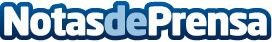 ¿Cómo prevenir caídas en personas mayores?Vivir 100, Centro de Entrenamiento Personal especializado en personas mayores, da las pautas necesarias para mantener una buena calidad de vida, prevenir caídas y lesiones importantesDatos de contacto:Sorti Studio617833788Nota de prensa publicada en: https://www.notasdeprensa.es/como-prevenir-caidas-en-personas-mayores Categorias: Sociedad Entretenimiento Medicina alternativa Otros deportes Personas Mayores http://www.notasdeprensa.es